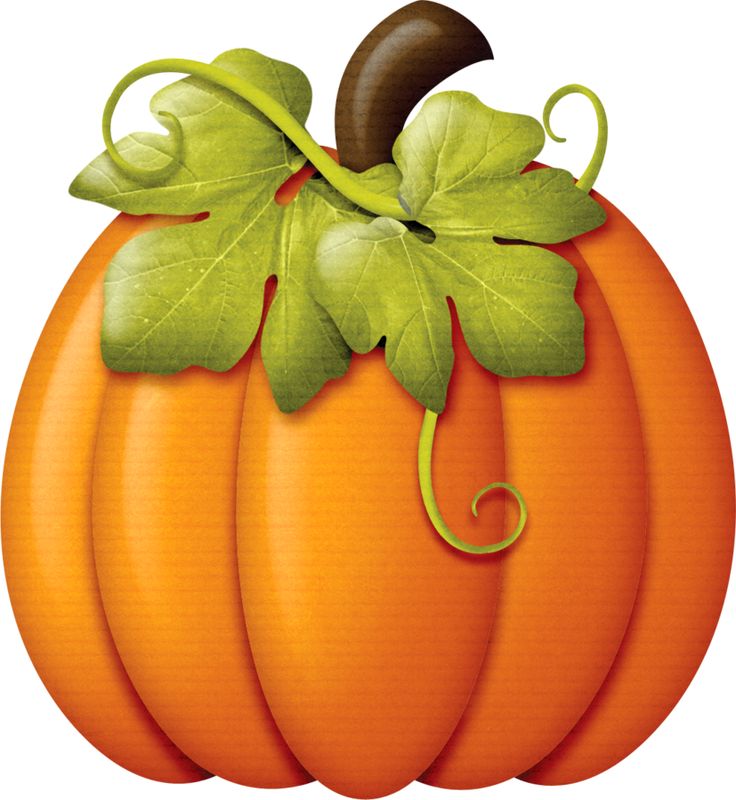                                                    FIRST GRADE NEWS

                                              Week of: October 16, 2017

                        "Indian Trail students are respectful, responsible, and safe."

                                                           Contact Info:
                                                    pdrop@summithill.org
                                                (815) 469-6993 Ext. #1148LANGUAGE ARTS
Story of the Week:  How Animals CommunicateWords to Know: animals, of, how, some, make, whyPhonics: Review short I, Blends with r, Phonograms with -ipFluency: RateComprehension: Main Idea and Details, Text and Graphic Features, Infer/PredictWriting: PoetrySpelling Words: in, will, did, sit, six, bigGrammar: Commas in a SeriesVocabulary: Using a Glossary of MeaningWeekly Assessments: Spelling Test, Comprehension Test, Vocabulary Test, Phonics Test, Words to Know Test – FridayMATHSolving Subtraction Problems with Pictures and ModelsSOCIAL STUDIESFamiliesSCIENCEThe Moon and The SunTHINGS TO REMEMBER:*The weather is changing.  Please remind your child to wear a jacket.  Students go outside for recess.*Kindly review your child’s progress on PowerSchool.    Formative Assessments (FA)     25% of report card grade  Summative Assessments (SA)   75% of report card grade*Students should bring home readers daily and read the story of the week. *Be sure to practice/memorize math facts.*Students should have at least 5 sharpened pencils at school.*Kindly review daily work sent home in your child’s Homework Folder.*You may review your child’s progress on PowerSchool.  *Book It:  Students who the meet monthly goal and submit their completed calendar on the first school day of the following month will receive a coupon for a Pizza Hut pizza.*Your support and dedication are appreciated.  Thank You!